                                          编号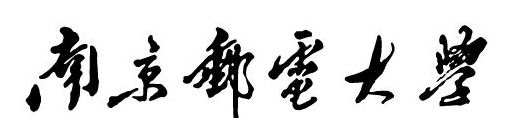 毕业设计（论文）资料袋题目学    院      经济学院      专    业学生姓名                    班级学号     只填学号      指导教师                    所在单位    经济学院      完成日期  2018年 6月 8 日资料目录南京邮电大学教务处制2018届本科毕业设计（论文）题  目：   专    业：学生姓名：班级学号：只填学号指导教师：指导单位：经济学院日期：2017年12月1日至 2018年6月8日序号名       称数量备注1毕业设计（论文）任务书11毕业设计（论文）开题报告11毕业设计（论文）工作中期检查11毕业设计（论文）报告12毕业设计（论文）答辩资格审查表12毕业设计（论文）指导教师评价表12毕业设计（论文）评阅评语表12毕业设计（论文）评分表12毕业设计（论文）成绩表13外文资料翻译（中文在前，原文在后）14毕业设计（论文）指导记录1   5毕业设计（论文）重复率检测报告单　1